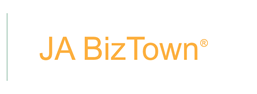 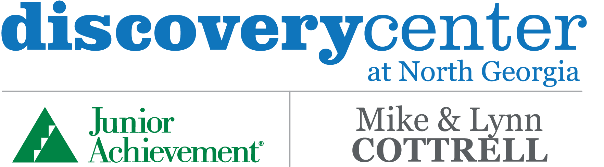 Estimado padre de familia o tutor: Durante las últimas semanas nuestra clase ha participado en el programa de JA BizTown, el cual forma parte de una emocionante colaboración entre las Escuelas Públicas del Condado de (insert district name here) y la organización Junior Achievement of Georgia para la preparación laboral y universitaria. Dentro de este programa, los estudiantes han aprendido los conceptos fundamentales de crear y mantener un presupuesto mensual, examinar los factores que impactan la capacidad de crédito de una persona, y descubrir el impacto que tienen las opciones educativas en el estilo de vida.  Como parte del programa, nuestra clase visitará y aplicará este aprendizaje en el Centro de Mike y Lynn Cottrell de JA del Norte de Georgia. Este es un laboratorio de aprendizaje empírico en donde los estudiantes recibirán prácticas interactivas del mundo real en cuanto a las destrezas de finanzas personales.      Nuestra visita está programada para el enter visit date.  Partiremos de la escuela a las enter time y regresaremos a las enter time.PERMISO DE LOS PADRES/TUTORES: Por favor llene este formulario para darle permiso a su niño/a para que nos acompañe a JA BizTown.  De vez en cuando, la experiencia en JA BizTown podría ser fotografiada o grabada en video para el uso en los medios de comunicación internos y externos, y para materiales de mercadeo.    Si JA se entera de esta filmación, se lo notificará por adelantado a la escuela. Sin embargo, no siempre es posible notificar por adelantado.  Si usted prefiere que su niño/a no participe, por favor indíquelo en la parte de abajo. Esta hoja debe ser firmada y devuelta para el día enter visit date. ☐Sí, mi niño/a tiene permiso para ir con la clase a JA BizTown, y entiendo que podría ser fotografiado o grabado. ☐Sí, mi niño/a tiene permiso para ir con la clase a JA BizTown, pero solicito que se hagan los esfuerzos para excluir a mi niño/a de cualquier fotografía o grabación en la que pueda ser identificado fácilmente.   ☐No, mi niño/a no puede ir con la clase a JA BizTown. ALMUERZO:Cada estudiante recibirá un almuerzo de Zaxby’s totalmente gratis. Por favor indicar “SI” debajo para que su hijo/a reciba un almuerzo gratis.Si prefiere que su hijo/a traiga su propio almuerzo, favor seleccionar “NO” debajo.☐ Sí, mi niño/a tiene permiso para recibir un almuerzo estándar de Zaxby’s, que contiene un sándwich de pollo, un alimento no perecedero y una botella de agua. ☐ No, mi niño/a no va a recibir un almuerzo de Zaxby’s. Yo le daré a mi niño/a un almuerzo empacado en casa. ☐ No, mi niño/a no va a recibir un almuerzo de Zaxby’s. Le pido a la escuela que provea un almuerzo empacado. DIVULGACION DE INFORMACION MEDICA DEL ESTUDIANTE:Por la presente, doy permiso a Junior Achievement of Georgia y a sus respectivos agentes y empleados para asegurar la asistencia médica y los servicios hospitalarios que se consideren necesarios para el niño/a anotado en este formulario en caso de que él /ella sufra una lesión o enfermedad mientras está en las instalaciones del Junior Achievement of Georgia. Acepto asumir el costo del transporte y el tratamiento médico en una situación de emergencia de este tipo.He indicado a continuación cualquier información médica de la cual Junior Achievement of Georgia debería considerar para asegurar el bienestar físico y mental de mi hijo.Por este medio, libero y descargo a Junior Achievement of Georgia de toda responsabilidad financiera por la atención médica y/o el transporte de dicho niño/a para recibir atención médica. Acepto indemnizar y liberar para siempre a Junior Achievement of Georgia y sus respectivos agentes y empleados de todos y cada uno de los reclamos, daños, costos, honorarios de abogados o daños de cualquier tipo que surjan de la visita de mi hijo al Centro de Mike y Lynn Cottrell de JA del Norte de Georgia.Favor de enlistar cualquier condición médica (incluyendo alergias alimenticias) que los empleados deban saber:__________________________________________________________________________________________________________________________________________________________________________________________Nombre de la escuela (Por favor escriba con letra legible) __________________________________ 	 Maestra/o Director/a (Homeroom) (si es el caso): __________________________________________ 	             Nombre del estudiante (Por favor escriba con letra legible): _________________________________ 	 Nombre del padre de familia (Por favor escriba con letra legible): ____________________________ Firma del padre de familia: ___________________________________________________________ Fecha: _____________________________ 